12.05 литература 6 –б классТема. Повторение Устное народное творчество1.посмотреть видео https://youtu.be/7XQeEIbLFNk2.Повторить теорию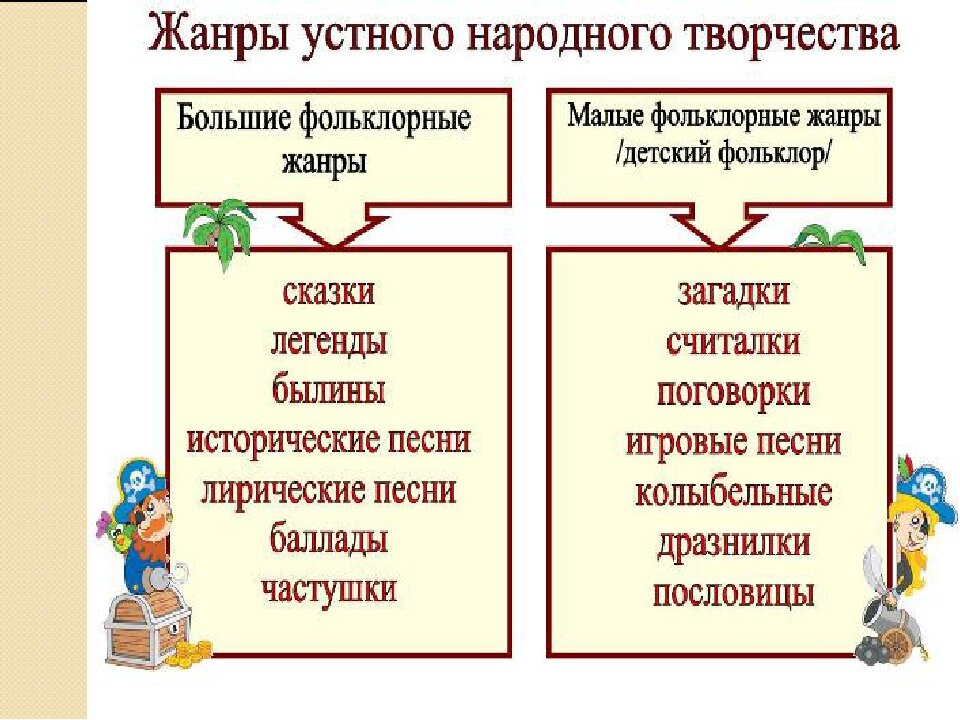 2.Выполните заданияПривести по одному примеру  5 любых малых жанров устного народного творчества.